Транспорт
Принимая во внимание, что транспорт использует только одну четвертую часть всей энергии США, он потребляет 60 процентов потребления нефти в США. Автомобили, произведенные в других странах, долгое время были более эффективными, чем автомобили, произведенные в США, отчасти из-за высоких налогов на бензин и большие двигатели в этих странах. В 1975 году Конгресс США принял закон, который предписал удвоить топливную эффективность новых автомобилей к 1985 году. Этот закон, наряду с нехваткой бензина в 1974 и 1979 годах и значительно более высокими ценами на бензин (особенно с 1979 года), обуславливал среднюю эффективность всех автомобилей в США. улучшить примерно на 40 процентов в период с 1975 по 1990 год. Однако большая часть этого улучшения была компенсирована резким увеличением количества автомобилей на дороге. Производители автомобилей сегодня имеют техническую возможность создавать автомобили, которые даже более эффективны, чем эффективность, предписанная Конгрессом в будущем, но для массового производства автомобилей с такой эффективностью потребуются огромные капитальные вложения. Повышение цен на бензин и парковку стимулировали два других вида транспорта: разделение поездки (фургон или автомобильный бассейн) и общественный транспорт. Они могут быть очень эффективными, но обширный характер многих городов США может затруднить их использование.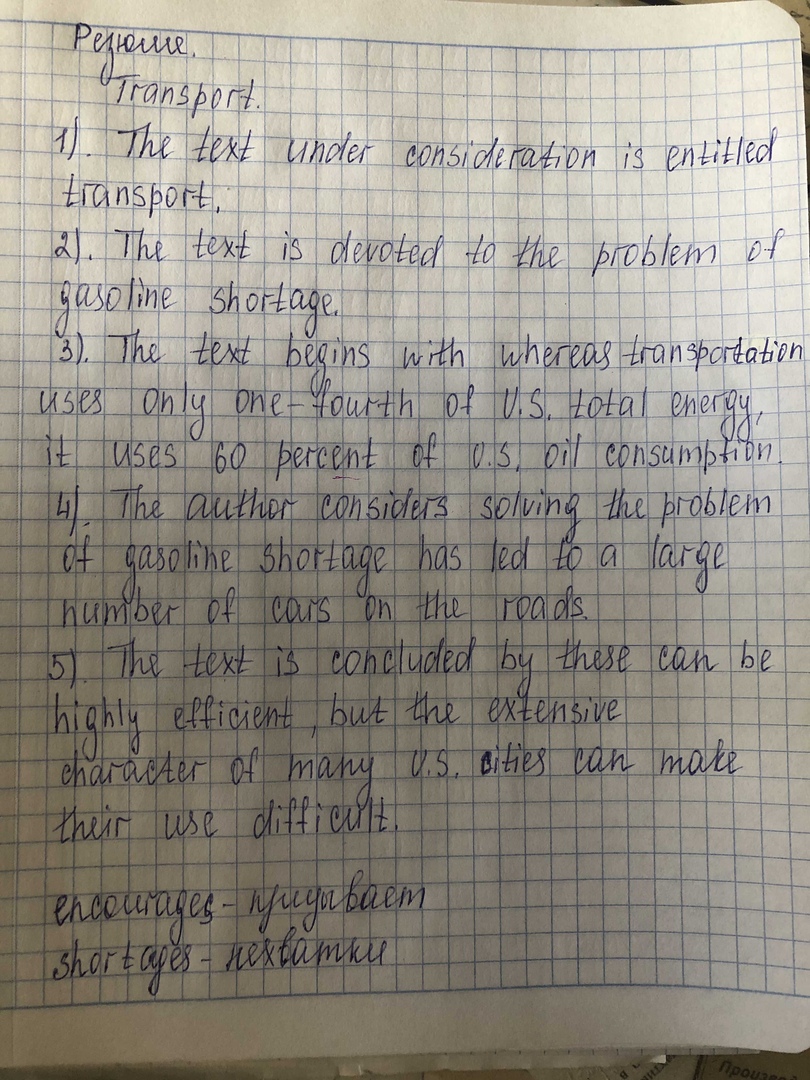 